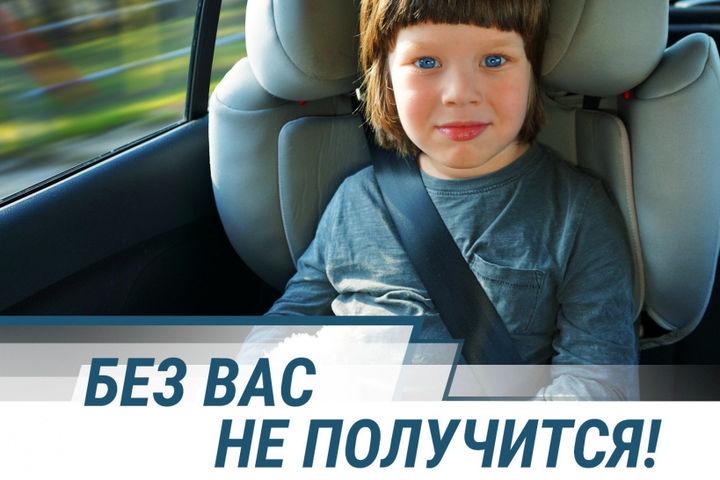 «Опасный оберег или когда подушка - не «подружка»         Современные автомобили оборудованы различными активными и пассивными системами безопасности. При этом одним из самых действенных продолжают оставаться ремни безопасности. Однако до сих пор не редки случаи, когда водители и пассажиры ими пренебрегают. Еще одним эффективным устройством является подушка безопасности. Но
важно правильно ее использовать, особенно это касается случаев перевозки детей на передних сиденьях автомобилей с использованием детских удерживающих устройств.     Приведем пример дорожно-транспортное происшествие произошло 20 марта текущего года  в Московском районе г. Нижнего Новгорода. На перекрестке столкнулись и получили механические повреждения автомобили Хенде и Киа. Из участников автоаварии никто не пострадал кроме пятилетнего мальчика, сидевшего в автомобиле Киа на переднем пассажирском месте в детском удерживающем устройстве. Сработавшая подушка, а сила удара её сопоставима с ударом боксера-профессионала, нанесла травмы ребенку. Повезло, что ребенок не получил серьезных повреждений и после осмотра медиков был отпущен домой. На первый взгляд водитель автомобиля Киа, отец ребенка, обеспечил безопасность сына, посадив его в сертифицированное автокресло. Однако водитель установил кресло на переднем пассажирском месте, являющемся по статистике одним из самых опасных мест в автомобиле, и не выполнил требования инструкции к автокреслу - отключить подушку безопасности. Сработавшая в результате дорожно-транспортного происшествия система безопасности нанесларебенку травму.      Госавтоинспекция напоминает родителям, что только правильное
использование средств пассивной безопасности позволит избежать травм и
тяжелых последствий для пассажиров при ДТП. Безопасность детей в автомобиле обеспечивает сертифицированное автокресло, которое лучше установить на заднем сидении, закрепив его согласно инструкции.      Обязательное требование при перевозке детей в автокресле на переднем
сидении - это отключение фронтальной подушки безопасности. Если в автомобиле не предусмотрено отключение подушки, значит установка детского автокресла впереди недопустима. Кроме того, важно помнить, что детей до 1,5 летнего возраста необходимо перевозить в детском удерживающем устройстве против хода
автомобиля.  Данное требование связано с особенностью детской физиологии у маленьких детей слабо развит шейный отдел позвоночника и если детское кресло установить по ходу движения, то даже при торможении маленький пассажир рискует получить травму шеи или головы.Отделение по пропаганде БДД ОГИБДД Управления МВД России по г. Н. Новгороду